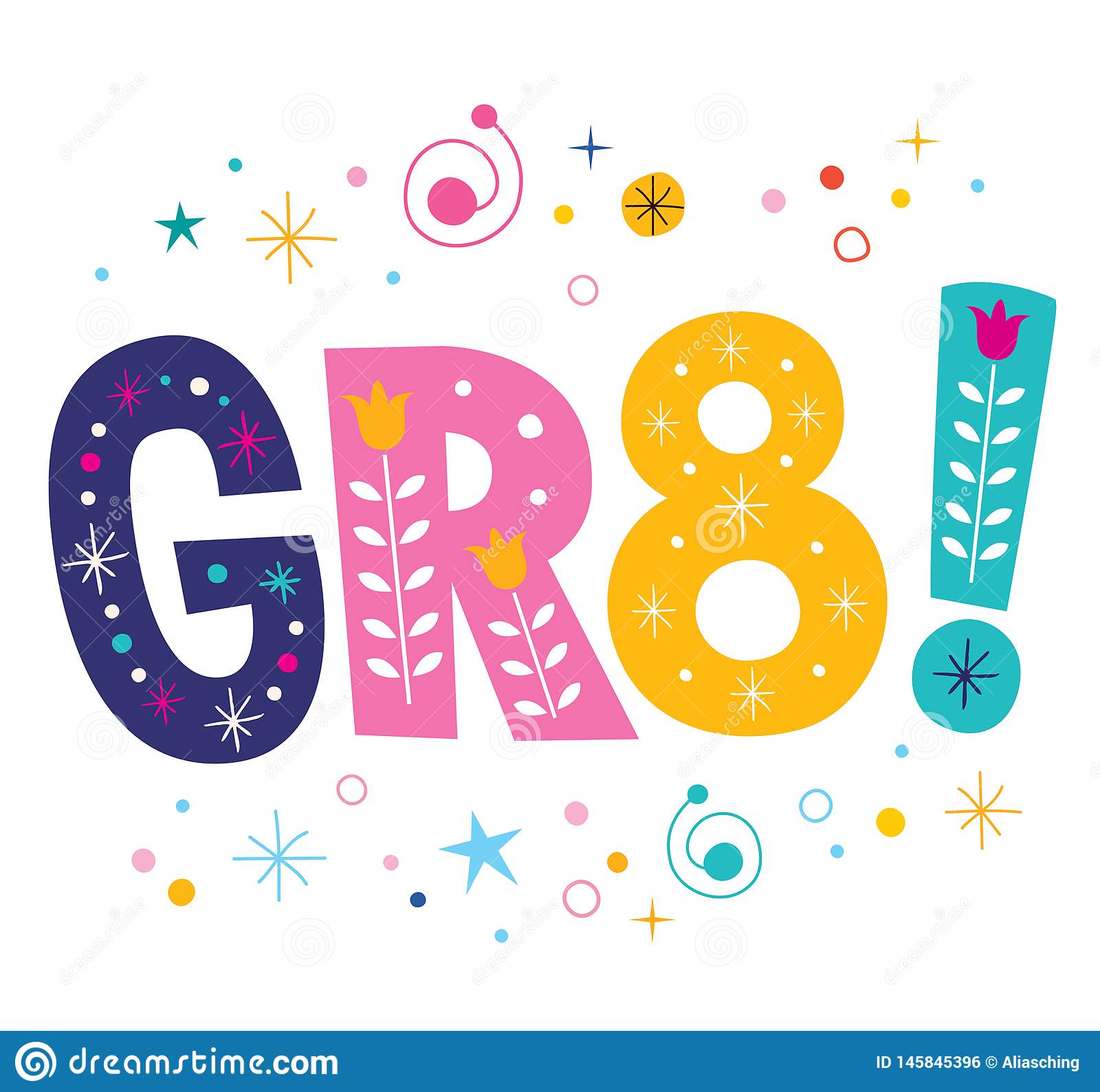 QUESTIONS & ANSWERS1. How do I find my catchment area and/or how do I know if I am eligible to attend York Mills?I want to attend the English program?To find your catchment area for English, click below. Then open with google docs https://drive.google.com/file/d/1gLj7xtCabxLzz2O23Ga8xVMf1_maxw3H/view?usp=sharingI want to attend the French Immersion program?          To find your catchment area for FI, click below. 	Then open with google docshttps://drive.google.com/file/d/1JPF8D1x9OcL-L76UZm_g0X7ml8GxJCik/view?usp=sharing2. I currently attend a French program through the French school board or another public board.  Can I register for York Mills’ French program?Yes, if you live in the York Mills catchment area; see question 1.3.  What is York Mills’ Optional Attendance Status for the 2021/2022 school year?Currently we are closed for all programs. We will not accept any optional attendance forms.Registrations for our regular program are accepted if the student and a custodial parent or legal guardian resides within our catchment area. 4.  Currently, I live outside of the York Mills’ area but am planning on moving into area for the next school year.  What do I do?You cannot register until you have moved into our area.  Once you have established residency within our catchment area, contact our guidance department. Registration is dependent upon the student and a custodial parent/legal guardian residing within York Mills’ catchment area.5.  I live in the area and attend one of York Mills’ feeder schools.  How do I register?  Who helps me?Your Grade 8 school staff will help you through the process and help with course selections. In February, if you are eligible, students' profile and course selections will be transferred online to us.6.  I live in the area and attend one of York Mills’ feeder schools in the French Immersion program.  How do I register?  Who helps me?Your Grade 8 school staff will help you with through the process and help with course selections. In February, if you eligible, students' profile and course selections will be transferred online to us.7.  I live in the area and attend one of York Mills’ feeder schools in the French Immersion program but want to register for the regular program.  How do I do this?Only if the student and a custodial parent or legal guardian resides within York Mills’ catchment area. The transfer will be handled by the feeder school. Please contact them to manage the transfer. Once a student leaves the French immersion program, they cannot return at a future date.8.  I currently attend a French program through the French school board and/or the TCDSB.   Can I register for York Mills’ French Program?Registrations for this program are accepted if the student and a custodial parent or legal guardian resides within our catchment area. 